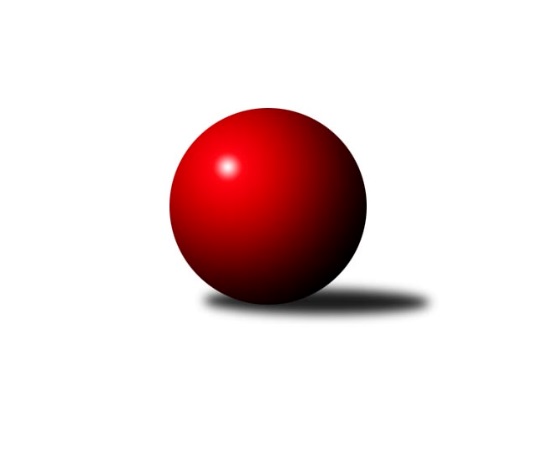 Č.4Ročník 2018/2019	5.10.2018Nejlepšího výkonu v tomto kole: 2516 dosáhlo družstvo: Loko Trutnov DVýchodočeská soutěž skupina A 2018/2019Výsledky 4. kolaSouhrnný přehled výsledků:Jilemnice A	- Nová Paka C	12:4	2385:2127		5.10.České Meziříčí B	- Loko Trutnov D	5:11	2480:2516		5.10.Vrchlabí D	- Rokytnice C	4:12	2299:2412		5.10.Tabulka družstev:	1.	Jilemnice A	4	4	0	0	48 : 16 	 	 2421	8	2.	Loko Trutnov D	4	4	0	0	45 : 19 	 	 2404	8	3.	Rokytnice C	5	3	0	2	50 : 30 	 	 2410	6	4.	České Meziříčí B	4	1	0	3	24 : 40 	 	 2355	2	5.	Vrchlabí D	4	1	0	3	23 : 41 	 	 2319	2	6.	Nová Paka C	5	0	0	5	18 : 62 	 	 2168	0Podrobné výsledky kola:	 Jilemnice A	2385	12:4	2127	Nová Paka C	Petr Horáček	 	 171 	 182 		353 	 0:2 	 385 	 	188 	 197		Aleš Rolf	Dušan Fajstauer	 	 207 	 195 		402 	 2:0 	 359 	 	175 	 184		Jiřina Šepsová	Libor Šulc	 	 188 	 214 		402 	 2:0 	 322 	 	171 	 151		Josef Antoš	Pavel Müller	 	 207 	 194 		401 	 2:0 	 316 	 	154 	 162		Daniel Válek *1	Lukáš Sýs	 	 223 	 216 		439 	 2:0 	 354 	 	170 	 184		Lenka Havlínová	Martin Voksa	 	 212 	 176 		388 	 0:2 	 391 	 	196 	 195		Martin Peštarozhodčí: střídání: *1 od 51. hodu Eva ŠurdováNejlepší výkon utkání: 439 - Lukáš Sýs	 České Meziříčí B	2480	5:11	2516	Loko Trutnov D	Roman Žuk	 	 184 	 244 		428 	 2:0 	 407 	 	196 	 211		Jiří Škoda	Jaroslav Šrámek	 	 208 	 201 		409 	 0:2 	 447 	 	209 	 238		Josef Doležal	Jaroslav Pumr *1	 	 174 	 196 		370 	 0:2 	 385 	 	205 	 180		Jiří Procházka	Jan Bernhard	 	 216 	 215 		431 	 1:1 	 431 	 	224 	 207		Jiří Ryšavý	Michal Horáček	 	 203 	 218 		421 	 2:0 	 412 	 	198 	 214		Tomáš Fejfar	Ondřej Brouček	 	 220 	 201 		421 	 0:2 	 434 	 	219 	 215		Zdeněk Kholrozhodčí: Jaroslav Šrámekstřídání: *1 od 51. hodu Jaroslav NovákNejlepší výkon utkání: 447 - Josef Doležal	 Vrchlabí D	2299	4:12	2412	Rokytnice C	Eva Kopecká	 	 187 	 189 		376 	 0:2 	 454 	 	219 	 235		Radek Novák	Filip Matouš	 	 194 	 167 		361 	 0:2 	 417 	 	198 	 219		Daniel Zuzánek	Marie Kuhová	 	 172 	 205 		377 	 0:2 	 386 	 	193 	 193		Eva Novotná	Miloslava Graciasová	 	 208 	 210 		418 	 2:0 	 396 	 	203 	 193		Jaroslav Vízek	Pavel Gracias	 	 204 	 193 		397 	 2:0 	 377 	 	182 	 195		Ladislav Škaloud	Václav Vejdělek	 	 183 	 187 		370 	 0:2 	 382 	 	209 	 173		Zdeněk Novotný nejst.rozhodčí: Zdeňka HoráčkováNejlepší výkon utkání: 454 - Radek NovákPořadí jednotlivců:	jméno hráče	družstvo	celkem	plné	dorážka	chyby	poměr kuž.	Maximum	1.	Jaroslav Šrámek 	České Meziříčí B	426.67	299.5	127.2	7.3	2/2	(449)	2.	Pavel Gracias 	Vrchlabí D	420.83	291.2	129.7	8.2	3/3	(445)	3.	František Zuzánek 	Jilemnice A	420.50	299.5	121.0	8.8	2/2	(428)	4.	Pavel Müller 	Jilemnice A	420.33	291.5	128.8	10.3	2/2	(453)	5.	Zdeněk Novotný  nejst.	Rokytnice C	416.33	279.7	136.7	7.7	3/4	(435)	6.	Zdeněk Khol 	Loko Trutnov D	416.33	287.7	128.7	7.0	3/4	(434)	7.	František Jankto 	Loko Trutnov D	416.00	290.3	125.7	8.0	3/4	(439)	8.	Zuzana Hartychová 	Rokytnice C	415.00	288.7	126.3	5.7	3/4	(444)	9.	Jaroslav Vízek 	Rokytnice C	414.75	291.3	123.5	7.5	4/4	(435)	10.	Daniel Zuzánek 	Rokytnice C	413.50	281.0	132.5	9.0	4/4	(450)	11.	Aleš Rolf 	Nová Paka C	413.33	290.0	123.3	7.7	3/3	(429)	12.	Josef Doležal 	Loko Trutnov D	413.25	281.8	131.5	8.0	4/4	(447)	13.	Libor Šulc 	Jilemnice A	410.00	273.5	136.5	6.5	2/2	(419)	14.	Jiří Škoda 	Loko Trutnov D	406.00	291.3	114.8	9.5	4/4	(438)	15.	Milan Brouček 	České Meziříčí B	404.25	269.0	135.3	11.5	2/2	(417)	16.	Tomáš Fejfar 	Loko Trutnov D	403.50	282.5	121.0	10.8	4/4	(424)	17.	Jaroslav Pumr 	České Meziříčí B	402.50	278.5	124.0	10.0	2/2	(413)	18.	Václav Vejdělek 	Vrchlabí D	394.33	272.5	121.8	8.2	3/3	(424)	19.	Petr Horáček 	Jilemnice A	393.83	283.2	110.7	12.8	2/2	(407)	20.	Martin Voksa 	Jilemnice A	389.50	274.2	115.3	8.7	2/2	(412)	21.	Miloslava Graciasová 	Vrchlabí D	388.83	283.8	105.0	12.5	3/3	(418)	22.	Ladislav Škaloud 	Rokytnice C	388.75	280.3	108.5	11.3	4/4	(425)	23.	Dušan Fajstauer 	Jilemnice A	384.50	282.3	102.2	12.2	2/2	(402)	24.	Filip Matouš 	Vrchlabí D	383.33	273.7	109.7	10.0	3/3	(403)	25.	Martin Pešta 	Nová Paka C	382.83	272.5	110.3	11.5	3/3	(405)	26.	Roman Žuk 	České Meziříčí B	380.75	268.0	112.8	10.8	2/2	(428)	27.	Jiřina Šepsová 	Nová Paka C	375.00	260.5	114.5	10.0	2/3	(391)	28.	Josef Antoš 	Nová Paka C	374.67	273.3	101.3	50.3	3/3	(453)	29.	Michal Horáček 	České Meziříčí B	373.00	268.8	104.3	11.3	2/2	(421)	30.	Marie Kuhová 	Vrchlabí D	372.17	272.0	100.2	15.8	3/3	(401)	31.	Lenka Havlínová 	Nová Paka C	371.50	271.0	100.5	14.7	3/3	(404)	32.	Jaroslav Novák 	České Meziříčí B	365.00	280.8	84.3	14.0	2/2	(401)	33.	Eva Kopecká 	Vrchlabí D	359.00	260.7	98.3	15.0	3/3	(393)	34.	Daniel Válek 	Nová Paka C	353.00	257.3	95.8	12.8	2/3	(366)	35.	Eva Šurdová 	Nová Paka C	346.50	254.5	92.0	16.0	2/3	(370)	36.	Petr Vávra 	Nová Paka C	343.00	251.5	91.5	19.5	2/3	(370)	37.	Jan Soviar 	Nová Paka C	320.75	236.3	84.5	20.5	2/3	(354)		Radek Novák 	Rokytnice C	447.25	312.3	135.0	7.3	2/4	(478)		Lukáš Sýs 	Jilemnice A	439.00	288.0	151.0	3.0	1/2	(439)		Stanislav Hartych 	Rokytnice C	426.00	283.0	143.0	9.0	1/4	(426)		Ondřej Brouček 	České Meziříčí B	423.00	306.5	116.5	8.5	1/2	(425)		Petr Janouch 	Rokytnice C	422.00	280.0	142.0	5.0	1/4	(422)		Jan Bernhard 	České Meziříčí B	408.00	285.0	123.0	8.0	1/2	(431)		Jan Slovík 	Loko Trutnov D	397.00	278.0	119.0	13.0	1/4	(397)		Jiří Ryšavý 	Loko Trutnov D	391.50	272.0	119.5	13.0	2/4	(431)		Věra Stříbrná 	Rokytnice C	389.50	281.5	108.0	14.3	2/4	(413)		Karel Truhlář 	Jilemnice A	387.00	273.0	114.0	7.0	1/2	(387)		Jiří Procházka 	Loko Trutnov D	385.00	269.0	116.0	8.0	1/4	(385)		Libuše Hartychová 	Rokytnice C	356.00	286.0	70.0	20.0	1/4	(356)		Eva Novotná 	Rokytnice C	353.00	258.5	94.5	15.0	2/4	(386)		Matěj Ditz 	Rokytnice C	339.00	252.0	87.0	23.0	1/4	(339)		Vladimír Pavlík 	Loko Trutnov D	331.50	236.0	95.5	12.5	2/4	(340)Sportovně technické informace:Starty náhradníků:registrační číslo	jméno a příjmení 	datum startu 	družstvo	číslo startu19810	Radek Novák	05.10.2018	Rokytnice C	4x
Hráči dopsaní na soupisku:registrační číslo	jméno a příjmení 	datum startu 	družstvo	Program dalšího kola:5. kolo11.10.2018	čt	17:00	Nová Paka C - Vrchlabí D	12.10.2018	pá	17:00	Rokytnice C - České Meziříčí B	12.10.2018	pá	19:30	Loko Trutnov D - Jilemnice A	Nejlepší šestka kola - absolutněNejlepší šestka kola - absolutněNejlepší šestka kola - absolutněNejlepší šestka kola - absolutněNejlepší šestka kola - dle průměru kuželenNejlepší šestka kola - dle průměru kuželenNejlepší šestka kola - dle průměru kuželenNejlepší šestka kola - dle průměru kuželenNejlepší šestka kola - dle průměru kuželenPočetJménoNázev týmuVýkonPočetJménoNázev týmuPrůměr (%)Výkon1xRadek NovákRokytnice C4541xLukáš SýsJilemnice 115.694391xJosef DoležalTrutnov D4471xRadek NovákRokytnice C115.624541xLukáš SýsJilemnice 4391xJosef DoležalTrutnov D107.644471xZdeněk KholTrutnov D4341xMiloslava GraciasováVrchlabí D106.464181xJan BernhardČ. Meziříčí B4312xDaniel ZuzánekRokytnice C106.24171xJiří RyšavýTrutnov D4311xDušan FajstauerJilemnice 105.94402